ВЕСНЯНКАНародные песниОбработка А.Чернецова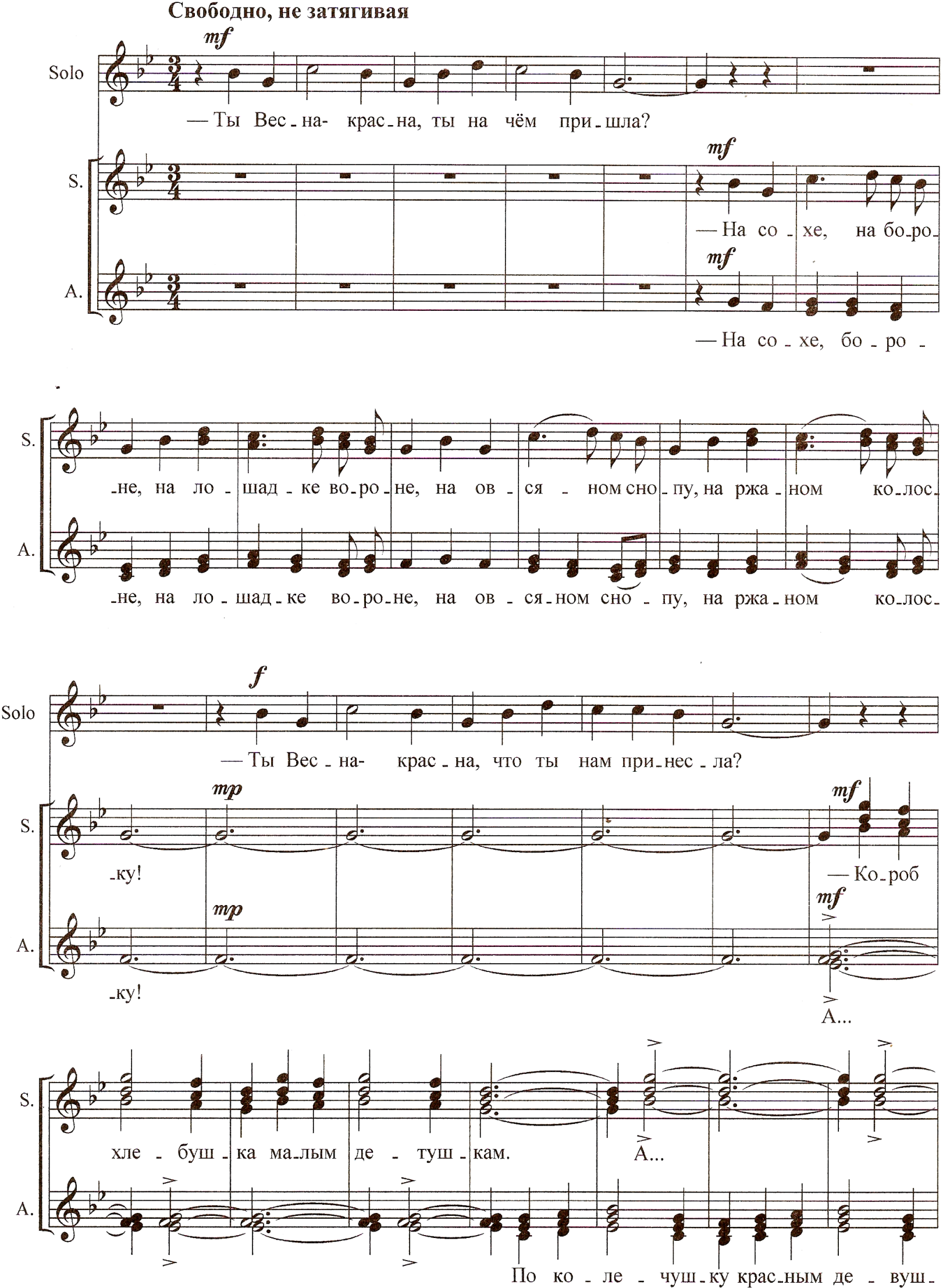 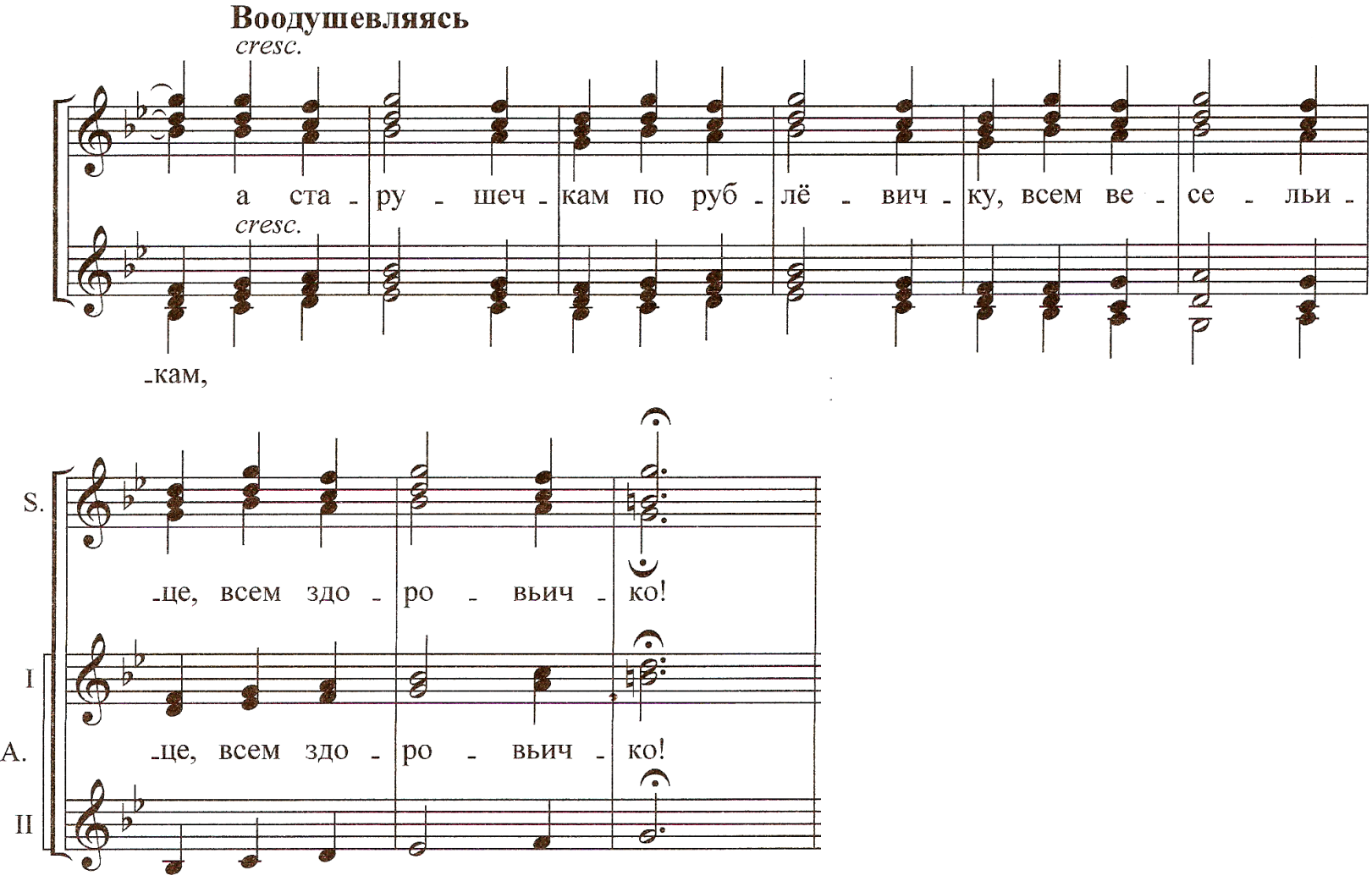 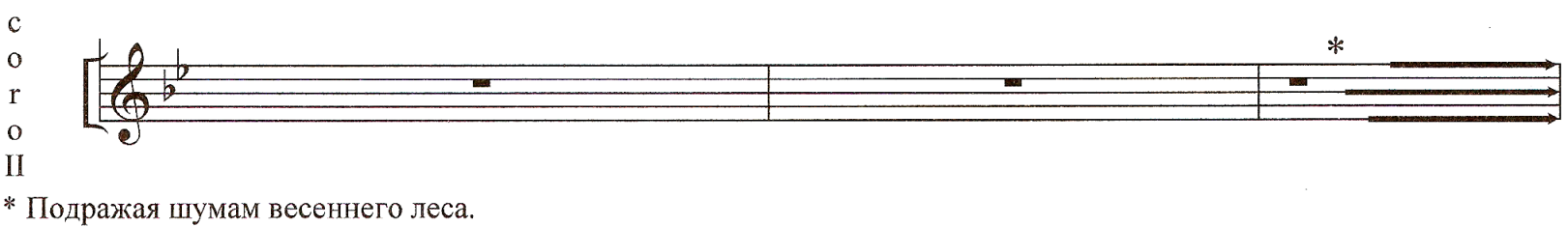 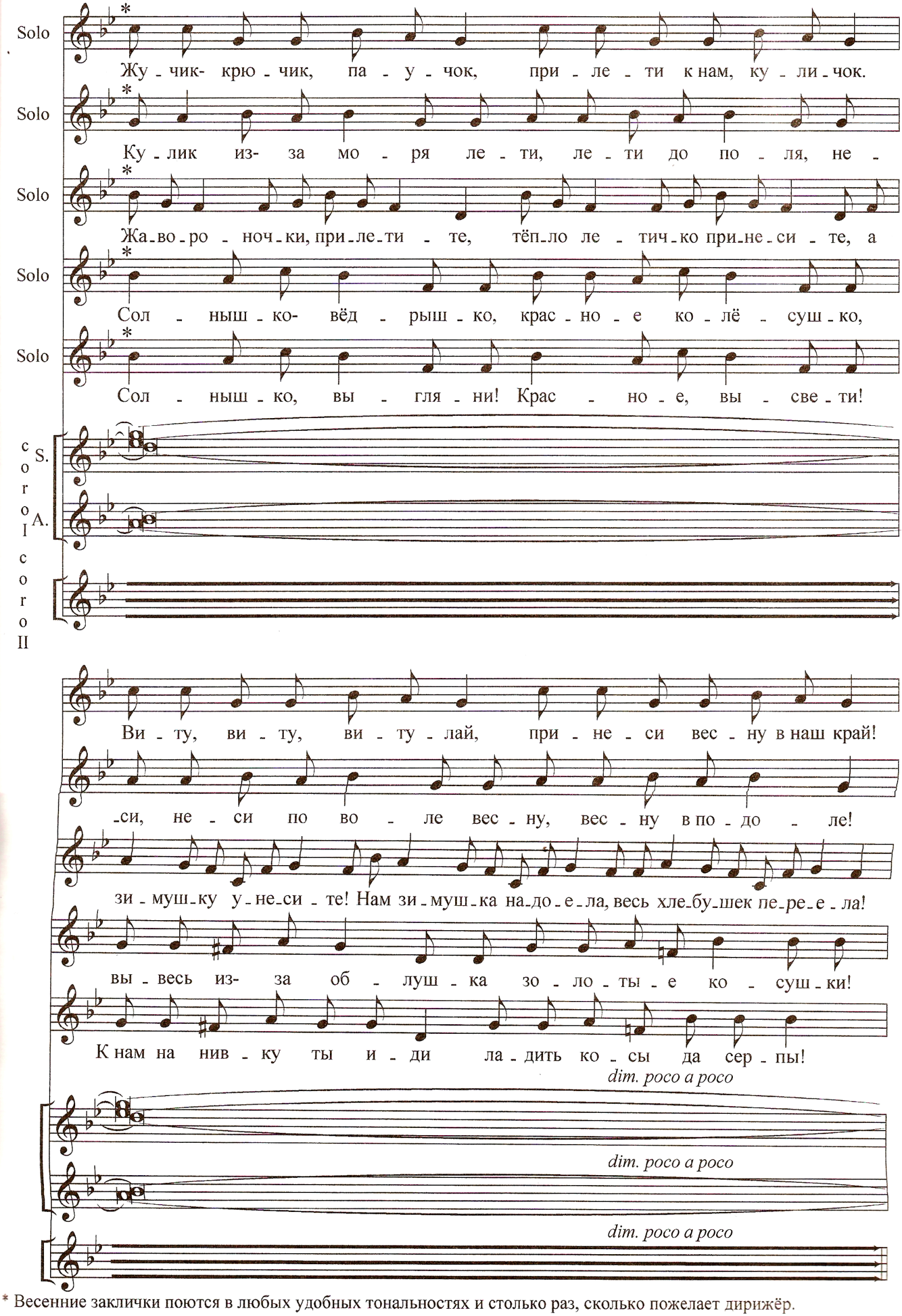 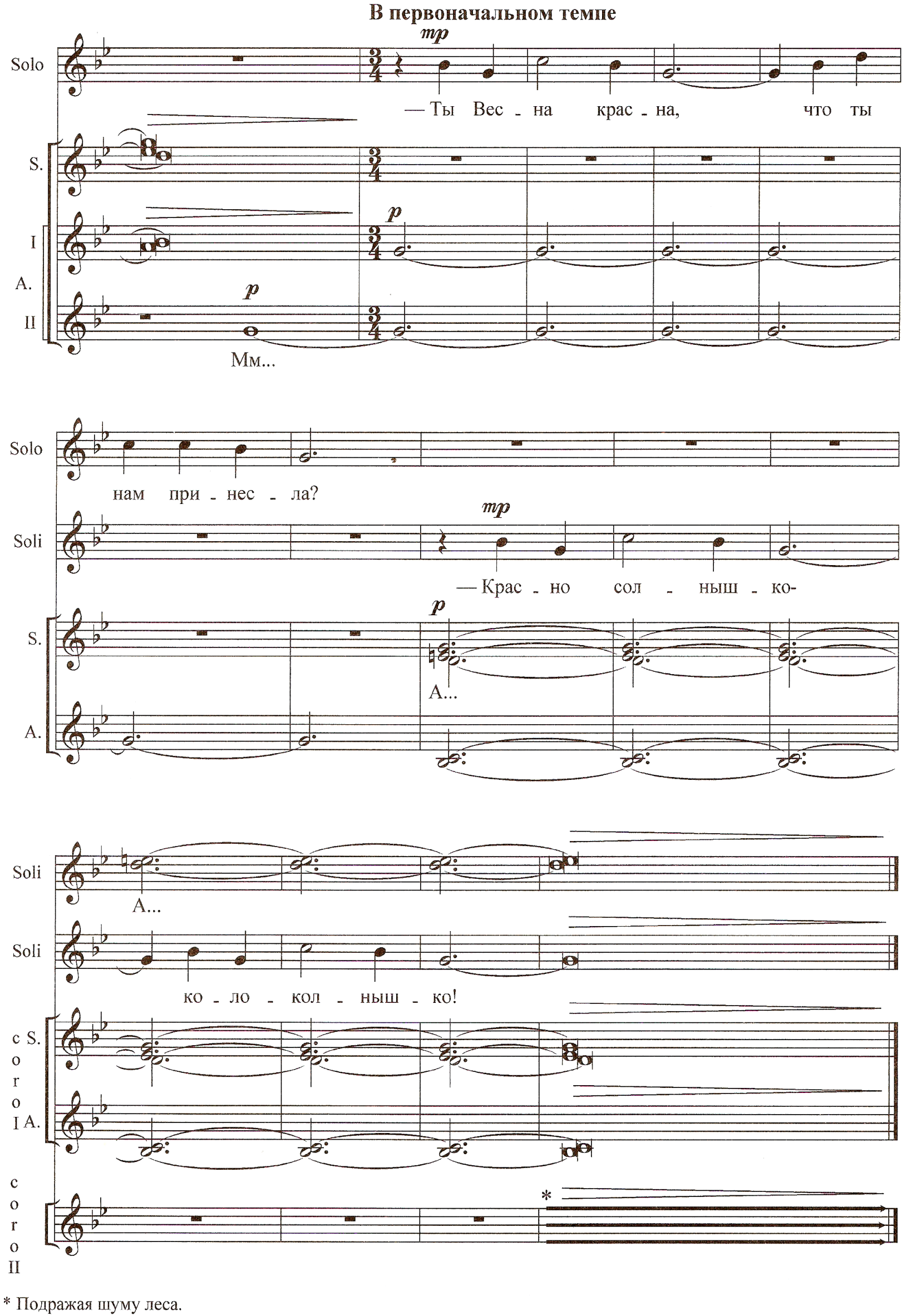 